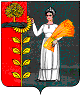 Администрация сельского поселения Верхнематренский сельсовет Добринского муниципального района Липецкой областиРоссийской ФедерацииПОСТАНОВЛЕНИЕ20.06.2018		              с. Верхняя Матренка                  № 30О признании утратившим силу постановления администрации сельского поселения Верхнематренский сельсоветВ связи с приведением нормативных актов сельского поселения в соответствии действующему законодательству Российской Федерации, принимая во внимание  экспертное заключение № 04-2525 от 18.06.2018 № 06р/586 на постановление администрации сельского поселения Верхнематренский сельсовет от 19.03.2013 № 24 «Об утверждении административного регламента предоставления муниципальной услуги по организации библиотечного, информационного и справочного обслуживания населения, в том числе детей и юношества МБУК «Верхнематренский ПЦК»», руководствуясь Уставом сельского поселения, администрация сельского поселения Верхнематренский сельсовет ПОСТАНОВЛЯЕТ: 1. Постановление администрации сельского поселения Верхнематренский сельсовет от 19.03.2013 № 24 «Об утверждении административного регламента предоставления муниципальной услуги по организации библиотечного, информационного и справочного обслуживания населения, в том числе детей и юношества МБУК «Верхнематренский ПЦК»» считать утратившими силу.2. Настоящее постановление вступает в силу с момента его обнародования.3. Контроль за исполнением настоящего постановления оставляю за собой.Глава администрациисельского поселения Верхнематренский сельсовет                                Н.В.Жаворонкова